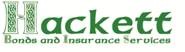 Hackett Bonds and Insurance Services9070 Irvine Center Drive, Suote 115Irvine, CA 92618949-500-7483To:To:To:To:To:Ed HackettEd HackettEd HackettEd HackettEd HackettEd HackettEd HackettEd HackettEd HackettEd HackettEd HackettEd HackettEd HackettEd HackettEd HackettEd HackettEd HackettEd HackettToday’s Date:Today’s Date:Today’s Date:Today’s Date:From:From:From:From:From:Contractor:Contractor:Contractor:Contractor:Contractor:Contractor:Contractor:Contractor:Contractor:Contractor:Obligee (Bond Payable To):Obligee (Bond Payable To):Obligee (Bond Payable To):Obligee (Bond Payable To):Obligee (Bond Payable To):Obligee (Bond Payable To):Obligee (Bond Payable To):Obligee (Bond Payable To):Obligee (Bond Payable To):Obligee (Bond Payable To):Address:Address:Address:Address:Address:Address:Address:Address:Address:Address:Legal Project Name (including any identifying numbers):Legal Project Name (including any identifying numbers):Legal Project Name (including any identifying numbers):Legal Project Name (including any identifying numbers):Legal Project Name (including any identifying numbers):Legal Project Name (including any identifying numbers):Legal Project Name (including any identifying numbers):Legal Project Name (including any identifying numbers):Legal Project Name (including any identifying numbers):Legal Project Name (including any identifying numbers):Legal Project Name (including any identifying numbers):Legal Project Name (including any identifying numbers):Legal Project Name (including any identifying numbers):Legal Project Name (including any identifying numbers):Legal Project Name (including any identifying numbers):Legal Project Name (including any identifying numbers):Legal Project Name (including any identifying numbers):Legal Project Name (including any identifying numbers):Legal Project Name (including any identifying numbers):Legal Project Name (including any identifying numbers):Legal Project Name (including any identifying numbers):Legal Project Name (including any identifying numbers):Legal Project Name (including any identifying numbers):Legal Project Name (including any identifying numbers):Legal Project Name (including any identifying numbers):Legal Project Name (including any identifying numbers):Legal Project Name (including any identifying numbers):Legal Project Name (including any identifying numbers):Legal Project Name (including any identifying numbers):Legal Project Name (including any identifying numbers):Legal Project Name (including any identifying numbers):Legal Project Name (including any identifying numbers):Legal Project Name (including any identifying numbers):Legal Project Name (including any identifying numbers):Legal Project Name (including any identifying numbers):Legal Project Name (including any identifying numbers):Legal Project Name (including any identifying numbers):Legal Project Name (including any identifying numbers):Legal Project Name (including any identifying numbers):Legal Project Name (including any identifying numbers):Legal Project Name (including any identifying numbers):Job Location:Job Location:Job Location:Job Location:Job Location:Job Location:Job Location:Job Location:Scope of Work:Scope of Work:Scope of Work:Scope of Work:Scope of Work:Scope of Work:Scope of Work:Scope of Work:Estimated Start Date:Estimated Start Date:Estimated Start Date:Estimated Start Date:Estimated Start Date:Estimated Start Date:Estimated Start Date:Estimated Start Date:Work On Hand As Of:Work On Hand As Of:Work On Hand As Of:Work On Hand As Of:Work On Hand As Of:Work On Hand As Of:Work On Hand As Of:Work On Hand As Of:Work On Hand As Of:Work On Hand As Of:Work On Hand As Of:Work On Hand As Of:Work On Hand As Of:Work On Hand As Of:Work On Hand As Of:        $             $             $             $             $     Completion Time:Completion Time:Completion Time:Completion Time:Completion Time:Completion Time:Completion Time:Completion Time:Penalties/Damages:Penalties/Damages:Penalties/Damages:Penalties/Damages:Penalties/Damages:Penalties/Damages:Penalties/Damages:Penalties/Damages:Penalties/Damages:Penalties/Damages:Penalties/Damages:Penalties/Damages:Penalties/Damages:Penalties/Damages:Penalties/Damages:$     $     $     $     $     Special Bond Forms?Special Bond Forms?Special Bond Forms?Special Bond Forms?Special Bond Forms?Special Bond Forms?Special Bond Forms?Special Bond Forms? Yes (attach forms)   No    Yes (attach forms)   No    Yes (attach forms)   No    Yes (attach forms)   No    Yes (attach forms)   No    Yes (attach forms)   No    Yes (attach forms)   No    Yes (attach forms)   No    Yes (attach forms)   No   Retainage:Retainage:Retainage:Retainage:Retainage:Retainage:Retainage:Retainage:Retainage:Retainage:Retainage:Retainage:Retainage:Retainage:Retainage:      %      %      %      %Warranty Period:Warranty Period:Warranty Period:Warranty Period:Warranty Period:Warranty Period:Warranty Period:Warranty Period:Covered By Manufacturer?Covered By Manufacturer?Covered By Manufacturer?Covered By Manufacturer?Covered By Manufacturer?Covered By Manufacturer?Covered By Manufacturer?Covered By Manufacturer?Covered By Manufacturer?Covered By Manufacturer?Covered By Manufacturer?Covered By Manufacturer?Covered By Manufacturer?Covered By Manufacturer?Covered By Manufacturer? Yes   No Yes   No Yes   No Yes   No Yes   NoJob Breakdown:Job Breakdown:Job Breakdown:Job Breakdown:Job Breakdown:Job Breakdown:Job Breakdown:Job Breakdown:Labor:Labor:Labor:Labor:Labor:Labor:Labor:Labor:     % or $          % or $          % or $          % or $          % or $          % or $          % or $          % or $          % or $          % or $          % or $          % or $          % or $          % or $     Materials:Materials:Materials:Materials:     % or $          % or $          % or $          % or $          % or $          % or $          % or $     Subcontracts:Subcontracts:Subcontracts:Subcontracts:Subcontracts:Subcontracts:Subcontracts:Subcontracts:     % or $          % or $          % or $          % or $          % or $          % or $          % or $          % or $          % or $          % or $          % or $          % or $          % or $          % or $     Profit:Profit:Profit:Profit:     % or $          % or $          % or $          % or $          % or $          % or $          % or $     List Major SubcontractorsList Major SubcontractorsList Major SubcontractorsList Major SubcontractorsList Major SubcontractorsList Major SubcontractorsList Major SubcontractorsList Major SubcontractorsList Major SubcontractorsList Major SubcontractorsList Major SubcontractorsList Major SubcontractorsList Major SubcontractorsList Major SubcontractorsList Major SubcontractorsList Major SubcontractorsList Major SubcontractorsList Major SubcontractorsList Major SubcontractorsList Major SubcontractorsList Major SubcontractorsList Major SubcontractorsList Major SubcontractorsList Major SubcontractorsAmountAmountAmountAmountAmountAmountAmountAmountAmountSub Bonded?Sub Bonded?Sub Bonded?$     $     $     $     $     $     $     $     $      Yes   No Yes   No Yes   No$     $     $     $     $     $     $     $     $      Yes   No Yes   No Yes   No$     $     $     $     $     $     $     $     $      Yes   No Yes   No Yes   NoArchitect/Engineer:Architect/Engineer:Architect/Engineer:Architect/Engineer:Architect/Engineer:Architect/Engineer:Phone:Phone:Phone:Phone:Phone:Special Hazards:Special Hazards:Special Hazards:Special Hazards:Special Hazards:Special Hazards:BID BOND INFORMATIONBID BOND INFORMATIONBID BOND INFORMATIONBID BOND INFORMATIONBID BOND INFORMATIONBID BOND INFORMATIONBID BOND INFORMATIONBID BOND INFORMATIONBID BOND INFORMATIONBID BOND INFORMATIONBID BOND INFORMATIONBID BOND INFORMATIONBID BOND INFORMATIONBID BOND INFORMATIONBID BOND INFORMATIONBID BOND INFORMATIONBID BOND INFORMATIONBID BOND INFORMATIONBID BOND INFORMATIONBID BOND INFORMATIONBID BOND INFORMATIONBID BOND INFORMATIONBID BOND INFORMATIONBID BOND INFORMATIONBID BOND INFORMATIONBID BOND INFORMATIONBID BOND INFORMATIONBID BOND INFORMATIONBID BOND INFORMATIONBID BOND INFORMATIONBID BOND INFORMATIONBID BOND INFORMATIONBID BOND INFORMATIONBID BOND INFORMATIONBID BOND INFORMATIONBID BOND INFORMATIONBID BOND INFORMATIONBID BOND INFORMATIONBID BOND INFORMATIONBID BOND INFORMATIONBID BOND INFORMATIONBid Date and Time:Bid Date and Time:Bid Date and Time:Bid Date and Time:Bid Date and Time:Bid Date and Time:Bid Date and Time:Bid Date and Time:Bid Date and Time:Estimated Bid:Estimated Bid:Estimated Bid:Estimated Bid:Estimated Bid:Estimated Bid:Estimated Bid:Estimated Bid:Estimated Bid:Estimated Bid:Estimated Bid:$     $     $     $     $     $     Bid Bond Amount:Bid Bond Amount:Bid Bond Amount:Bid Bond Amount:Bid Bond Amount:Bid Bond Amount:Bid Bond Amount:Bid Bond Amount:Bid Bond Amount:    %    %    %oror$     $     $     $     $     $     $     $     Bid Opening Location:Bid Opening Location:Bid Opening Location:Bid Opening Location:Bid Opening Location:Bid Opening Location:Bid Opening Location:Bid Opening Location:Bid Opening Location:Bid Opening Location:Bid Opening Location:BID RESULTSBID RESULTSBID RESULTSBID RESULTSBID RESULTSBID RESULTSBID RESULTSBID RESULTSBID RESULTSBID RESULTSBID RESULTSBID RESULTSBID RESULTSBID RESULTSBID RESULTSBID RESULTSBID RESULTSBID RESULTSBID RESULTSBID RESULTSBID RESULTSBID RESULTSBID RESULTSBID RESULTSBID RESULTSBID RESULTSBID RESULTSBID RESULTSBID RESULTSBID RESULTSBID RESULTSBID RESULTSBID RESULTSBID RESULTSBID RESULTSBID RESULTSBID RESULTSBID RESULTSBID RESULTSBID RESULTSBID RESULTSLow Bidder:Low Bidder:Low Bidder:Bid Amount:Bid Amount:Bid Amount:Bid Amount:Bid Amount:Bid Amount:Bid Amount:$     $     $     $     $     $     $     $     $     2nd Bidder:2nd Bidder:2nd Bidder:Bid Amount:Bid Amount:Bid Amount:Bid Amount:Bid Amount:Bid Amount:Bid Amount:$     $     $     $     $     $     $     $     $     3rd Bidder:3rd Bidder:3rd Bidder:Bid Amount:Bid Amount:Bid Amount:Bid Amount:Bid Amount:Bid Amount:Bid Amount:$     $     $     $     $     $     $     $     $     Do you expect to be awarded the contract?Do you expect to be awarded the contract?Do you expect to be awarded the contract?Do you expect to be awarded the contract?Do you expect to be awarded the contract?Do you expect to be awarded the contract?Do you expect to be awarded the contract?Do you expect to be awarded the contract?Do you expect to be awarded the contract?Do you expect to be awarded the contract?Do you expect to be awarded the contract?Do you expect to be awarded the contract?Do you expect to be awarded the contract?Do you expect to be awarded the contract?Do you expect to be awarded the contract? Yes   No Yes   No Yes   No Yes   No Yes   No Yes   No Yes   No Yes   No Yes   No Yes   No Yes   No Yes   No Yes   No Yes   No Yes   No Yes   No Yes   No Yes   No Yes   No Yes   No Yes   No Yes   No Yes   No Yes   No Yes   No Yes   NoComments:Comments:Comments:Comments:PERFORMANCE & PAYMENT BOND INFORMATIONPERFORMANCE & PAYMENT BOND INFORMATIONPERFORMANCE & PAYMENT BOND INFORMATIONPERFORMANCE & PAYMENT BOND INFORMATIONPERFORMANCE & PAYMENT BOND INFORMATIONPERFORMANCE & PAYMENT BOND INFORMATIONPERFORMANCE & PAYMENT BOND INFORMATIONPERFORMANCE & PAYMENT BOND INFORMATIONPERFORMANCE & PAYMENT BOND INFORMATIONPERFORMANCE & PAYMENT BOND INFORMATIONPERFORMANCE & PAYMENT BOND INFORMATIONPERFORMANCE & PAYMENT BOND INFORMATIONPERFORMANCE & PAYMENT BOND INFORMATIONPERFORMANCE & PAYMENT BOND INFORMATIONPERFORMANCE & PAYMENT BOND INFORMATIONPERFORMANCE & PAYMENT BOND INFORMATIONPERFORMANCE & PAYMENT BOND INFORMATIONPERFORMANCE & PAYMENT BOND INFORMATIONPERFORMANCE & PAYMENT BOND INFORMATIONPERFORMANCE & PAYMENT BOND INFORMATIONPERFORMANCE & PAYMENT BOND INFORMATIONPERFORMANCE & PAYMENT BOND INFORMATIONPERFORMANCE & PAYMENT BOND INFORMATIONPERFORMANCE & PAYMENT BOND INFORMATIONPERFORMANCE & PAYMENT BOND INFORMATIONPERFORMANCE & PAYMENT BOND INFORMATIONPERFORMANCE & PAYMENT BOND INFORMATIONPERFORMANCE & PAYMENT BOND INFORMATIONPERFORMANCE & PAYMENT BOND INFORMATIONPERFORMANCE & PAYMENT BOND INFORMATIONPERFORMANCE & PAYMENT BOND INFORMATIONPERFORMANCE & PAYMENT BOND INFORMATIONPERFORMANCE & PAYMENT BOND INFORMATIONPERFORMANCE & PAYMENT BOND INFORMATIONPERFORMANCE & PAYMENT BOND INFORMATIONPERFORMANCE & PAYMENT BOND INFORMATIONPERFORMANCE & PAYMENT BOND INFORMATIONPERFORMANCE & PAYMENT BOND INFORMATIONPERFORMANCE & PAYMENT BOND INFORMATIONPERFORMANCE & PAYMENT BOND INFORMATIONPERFORMANCE & PAYMENT BOND INFORMATIONContract Date:Contract Date:Contract Date:Contract Date:Contract Date:Contract Date:Contract Date:Contract  Amount:Contract  Amount:Contract  Amount:Contract  Amount:Contract  Amount:Contract  Amount:Contract  Amount:Contract  Amount:Contract  Amount:Contract  Amount:Contract  Amount:Contract  Amount:Contract  Amount:Contract  Amount:Contract  Amount:$     $     $     $     $     $     Performance Bond Amt:Performance Bond Amt:Performance Bond Amt:Performance Bond Amt:Performance Bond Amt:Performance Bond Amt:Performance Bond Amt:    %    %    %    %Payment Bond Amt:Payment Bond Amt:Payment Bond Amt:Payment Bond Amt:Payment Bond Amt:Payment Bond Amt:Payment Bond Amt:Payment Bond Amt:    %    %    %    %    %    %    %    %Number of Executed Sets:Number of Executed Sets:Number of Executed Sets:Number of Executed Sets:Number of Executed Sets:Number of Executed Sets:Number of Executed Sets:Number of Executed Sets:Number of Executed Sets:Number of Executed Sets:Number of Executed Sets:Number of Executed Sets:Please include a certificate of insurance with the bond:Please include a certificate of insurance with the bond:Please include a certificate of insurance with the bond:Please include a certificate of insurance with the bond:Please include a certificate of insurance with the bond:Please include a certificate of insurance with the bond:Please include a certificate of insurance with the bond:Please include a certificate of insurance with the bond:Please include a certificate of insurance with the bond:Please include a certificate of insurance with the bond:Please include a certificate of insurance with the bond:Please include a certificate of insurance with the bond:Please include a certificate of insurance with the bond:Please include a certificate of insurance with the bond:Please include a certificate of insurance with the bond:Please include a certificate of insurance with the bond:Please include a certificate of insurance with the bond:Please include a certificate of insurance with the bond: Yes (attach requirements)   No Yes (attach requirements)   No Yes (attach requirements)   No Yes (attach requirements)   No Yes (attach requirements)   No Yes (attach requirements)   No Yes (attach requirements)   No Yes (attach requirements)   No Yes (attach requirements)   No Yes (attach requirements)   No Yes (attach requirements)   No Yes (attach requirements)   No Yes (attach requirements)   No Yes (attach requirements)   No Yes (attach requirements)   No Yes (attach requirements)   No Yes (attach requirements)   No Yes (attach requirements)   No Yes (attach requirements)   No Yes (attach requirements)   No Yes (attach requirements)   No Yes (attach requirements)   No Yes (attach requirements)   NoNOTE: Please attach a copy of the bid specs or contract. Failure may result in the delay of delivery of the bond.NOTE: Please attach a copy of the bid specs or contract. Failure may result in the delay of delivery of the bond.NOTE: Please attach a copy of the bid specs or contract. Failure may result in the delay of delivery of the bond.NOTE: Please attach a copy of the bid specs or contract. Failure may result in the delay of delivery of the bond.NOTE: Please attach a copy of the bid specs or contract. Failure may result in the delay of delivery of the bond.NOTE: Please attach a copy of the bid specs or contract. Failure may result in the delay of delivery of the bond.NOTE: Please attach a copy of the bid specs or contract. Failure may result in the delay of delivery of the bond.NOTE: Please attach a copy of the bid specs or contract. Failure may result in the delay of delivery of the bond.NOTE: Please attach a copy of the bid specs or contract. Failure may result in the delay of delivery of the bond.NOTE: Please attach a copy of the bid specs or contract. Failure may result in the delay of delivery of the bond.NOTE: Please attach a copy of the bid specs or contract. Failure may result in the delay of delivery of the bond.NOTE: Please attach a copy of the bid specs or contract. Failure may result in the delay of delivery of the bond.NOTE: Please attach a copy of the bid specs or contract. Failure may result in the delay of delivery of the bond.NOTE: Please attach a copy of the bid specs or contract. Failure may result in the delay of delivery of the bond.NOTE: Please attach a copy of the bid specs or contract. Failure may result in the delay of delivery of the bond.NOTE: Please attach a copy of the bid specs or contract. Failure may result in the delay of delivery of the bond.NOTE: Please attach a copy of the bid specs or contract. Failure may result in the delay of delivery of the bond.NOTE: Please attach a copy of the bid specs or contract. Failure may result in the delay of delivery of the bond.NOTE: Please attach a copy of the bid specs or contract. Failure may result in the delay of delivery of the bond.NOTE: Please attach a copy of the bid specs or contract. Failure may result in the delay of delivery of the bond.NOTE: Please attach a copy of the bid specs or contract. Failure may result in the delay of delivery of the bond.NOTE: Please attach a copy of the bid specs or contract. Failure may result in the delay of delivery of the bond.NOTE: Please attach a copy of the bid specs or contract. Failure may result in the delay of delivery of the bond.NOTE: Please attach a copy of the bid specs or contract. Failure may result in the delay of delivery of the bond.NOTE: Please attach a copy of the bid specs or contract. Failure may result in the delay of delivery of the bond.NOTE: Please attach a copy of the bid specs or contract. Failure may result in the delay of delivery of the bond.NOTE: Please attach a copy of the bid specs or contract. Failure may result in the delay of delivery of the bond.NOTE: Please attach a copy of the bid specs or contract. Failure may result in the delay of delivery of the bond.NOTE: Please attach a copy of the bid specs or contract. Failure may result in the delay of delivery of the bond.NOTE: Please attach a copy of the bid specs or contract. Failure may result in the delay of delivery of the bond.NOTE: Please attach a copy of the bid specs or contract. Failure may result in the delay of delivery of the bond.NOTE: Please attach a copy of the bid specs or contract. Failure may result in the delay of delivery of the bond.NOTE: Please attach a copy of the bid specs or contract. Failure may result in the delay of delivery of the bond.NOTE: Please attach a copy of the bid specs or contract. Failure may result in the delay of delivery of the bond.NOTE: Please attach a copy of the bid specs or contract. Failure may result in the delay of delivery of the bond.NOTE: Please attach a copy of the bid specs or contract. Failure may result in the delay of delivery of the bond.NOTE: Please attach a copy of the bid specs or contract. Failure may result in the delay of delivery of the bond.NOTE: Please attach a copy of the bid specs or contract. Failure may result in the delay of delivery of the bond.NOTE: Please attach a copy of the bid specs or contract. Failure may result in the delay of delivery of the bond.NOTE: Please attach a copy of the bid specs or contract. Failure may result in the delay of delivery of the bond.NOTE: Please attach a copy of the bid specs or contract. Failure may result in the delay of delivery of the bond.